ПРОЕКТ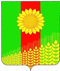 СОВЕТ ПОЛТАВЧЕНСКОГО СЕЛЬСКОГО ПОСЕЛЕНИЯ
КУЩЕВСКОГО РАЙОНАРЕШЕНИЕот   00.00.2023 года                                                                                                                   №                                село ПолтавченскоеО  налоге на имущество физических лицВ целях приведения нормативно правовых актов в соответствие с главой 32 Налогового кодекса Российской Федерации, Законом Краснодарского края от 4 апреля 2016 года №3368-КЗ "Об установлении единой даты начала применения на территории Краснодарского края порядка определения налоговой базы по налогу на имущество физических лиц исходя из кадастровой стоимости объектов налогообложения" статьей 14 Федеральным законом от                6 декабря 2003 года №131-ФЗ «Об общих принципах организации местного самоуправления в Российской Федерации», статьей 8 устава  Полтавченского сельского поселения Кущевского района, Совет Полтавченского сельского поселения РЕШИЛ:1. Установить на территории Полтавченского сельского поселения Кущевского района налог на имущество физических лиц.2.  Настоящим Решением в соответствии с налоговым кодексом Российской Федерации определяются налоговые ставки налога на имущество физических лиц (далее - налог), а также устанавливаются налоговые льготы.3.  Налоговые ставки устанавливаются в следующих размерах, исходя из кадастровой стоимости объектов налогообложения:           4.Освободить от уплаты налога на имущество физических лиц следующие категории налогоплательщиков:-физические лица - члены многодетных семей, отнесенные к данной категории в соответствии с Законом Краснодарского края  от 22 февраля 2005 года №836-КЗ «О социальной поддержке многодетных семей в Краснодарском крае» в размере 50% от суммы исчисленного налога, подлежащего уплате  членами многодетных семей в отношении одного объекта налогообложения  по выбору налогоплательщика, находящегося в  собственности.Документы, подтверждающие право на льготы в соответствии с главой 32 части второй Налогового кодекса Российской Федерации и настоящим решением, представляются налогоплательщиками в налоговый орган по своему выбору, признаваемого объектом налогообложения в соответствии со статьей 401 главы 32 части второй Налогового кодекса Российской Федерации, до 1 ноября года, являющегося налоговым периодом, начиная с которого в отношении указанных объектов применяется налоговая льгота5. Налоговые льготы предоставляются в порядке и случаях, установленных статьей 407 Налогового кодекса Российской Федерации (далее – НК РФ).Налогоплательщики - физические лица, имеющие право на налоговые льготы, установленные законодательством о налогах и сборах, представляют в налоговый орган по своему выбору заявление о предоставлении налоговой льготы, а также вправе представить документы, подтверждающие право налогоплательщика на налоговую льготу.Уведомление о выбранных объектах налогообложения, в отношении которых предоставляется налоговая льгота, представляется налогоплательщиками - физическими лицами в налоговый орган по своему выбору. Уведомление о выбранных объектах налогообложения может быть представлено в налоговый орган через многофункциональный центр предоставления государственных или муниципальных услуг.6. Признать утратившими силу:-  решение Совета Полтавченского сельского поселения Кущевского района от 27.11.2017г. №128 «О налоге на имущество физических лиц»;- решение Совета Полтавченского сельского поселения Кущевского района от 29.11.2018г. №158 «О внесении изменений в решение Совета Полтавченского сельского поселения Кущевского района от 27 ноября 2017 года №128 «О налоге на имущество физических лиц»»;- решение Совета Полтавченского сельского поселения Кущевского района от 29.09.2020г. №46 «О внесении изменений в решение Совета Полтавченского сельского поселения Кущевского района от 27 ноября 2017 года №128 «О налоге на имущество физических лиц»».7. Администрации Полтавченского сельского поселения Кущевского района (Воробьева) опубликовать текст настоящего решения в газете «Вперед» и разместить на официальном сайте в информационно-телекоммуникационной сети «Интернет», зарегистрированном в качестве средства массовой информации «Муниципальный вестник» (www. poltavchenskoe.ru).8. Контроль за исполнением настоящего решения возложить на постоянную планово-бюджетную комиссию Совета Полтавченского сельского поселения Кущевского района (Авраменко).9. Настоящее решение довести до сведения Межрайонной инспекции Федеральной налоговой службы России № 12  по Краснодарскому краю.10. Настоящее решение вступает в силу с 01 января 2024 года, но не ранее, чем по истечении одного месяца со дня его официального опубликования.Глава Полтавченского сельского поселения Кущевского района                                                                              И.А. Нартова  №  п/п                     Объекты налогообложения      Налоговая ставка, %         1.1. Жилые дома, части жилых домов;2. Квартиры, части квартир, комнаты;3. Единые недвижимые комплексы, в состав которых входит хотя бы один жилой дом  4. Хозяйственные строения или сооружения, площадь каждого из которых не превышает 50 кв.м. и которые расположены на земельных участках, для ведения личного подсобного, хозяйства, огородничества, садоводства или индивидуального жилищного строительства;5. Гаражи и машино-места, в том числе расположенные в объектах налогообложения, указанных в строках 3,4  таблицы         0,3    2. 1. Объекты незавершенного строительства в случае, если проектируемым назначением таких объектов является жилой дом      0,3    3.  1. Объекты налогообложения, включенные в перечень, определяемый в соответствии с пунктом 7 статьи 378.2 НК РФ; 2. Объекты налогообложения, предусмотренные абзацем вторым  пункта 10 статьи 378.2 НК РФ;         2    4.3. Объекты налогообложения, кадастровая стоимость каждого из которых превышает 300 000 000 рублей     2    5. Прочие объекты налогообложения    0,5